Publicado en León el 17/09/2020 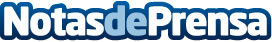 Franquicias de moda low cost: Atico30 y las opiniones de sus clientesFranquicias, una de las formas de negocio más extendidas y que cuentan con mejores opiniones a la hora de realizar una inversión. Debido a que se trata de modelos de negocio con una alta garantía de éxito, son muchos los emprendedores que deciden comenzar su andanza empresarial de la mano de una. Hoy presentan Atico30, una de las franquicias de moda low cost que pisan fuerte en este año 2020Datos de contacto:Mónica Liberato633424160Nota de prensa publicada en: https://www.notasdeprensa.es/franquicias-de-moda-low-cost-atico30-y-las_1 Categorias: Nacional Franquicias Moda Emprendedores Consumo http://www.notasdeprensa.es